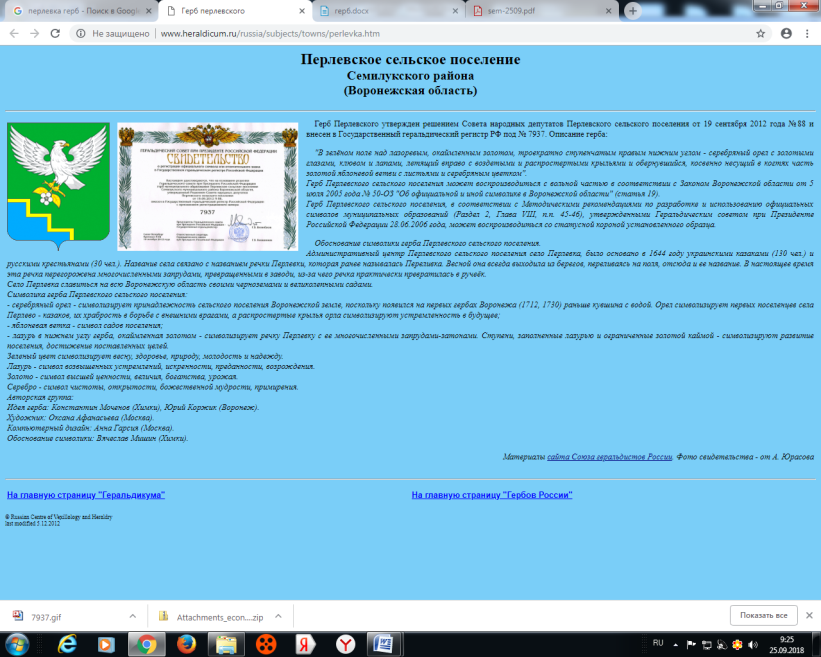 СОВЕТ НАРОДНЫХ ДЕПУТАТОВПЕРЛЁВСКОГО СЕЛЬСКОГО ПОСЕЛЕНИЯСЕМИЛУКСКОГО МУНИЦИПАЛЬНОГО РАЙОНАВОРОНЕЖСКОЙ ОБЛАСТИШЕСТОГО СОЗЫВА396921 Воронежская область, Семилукский район, с. Перлёвка, улица Центральная, 54 тел. (47372) 76-1-67, факс (47372) 76-1-68 ИНН/КПП  3628002125/362801001 Р/СЧЕТ 03231643206494643100 БИК 012007084 БАНК ОТДЕЛЕНИЕ ВОРОНЕЖ БАНКА РОССИИ//УФК по Воронежской области г. ВоронежРЕШЕНИЕот 24.12.2021 года № 52с. ПерлёвкаО передаче части полномочий органам местного самоуправления Семилукского муниципального района Воронежской области по осуществлению муниципального жилищного контроляРуководствуясь частью 4 статьи 15 Федерального закона от 06.10.2003 № 131-ФЗ «Об общих принципах организации местного самоуправления в Российской Федерации», Бюджетным кодексом Российской Федерации, Уставом Перлёвского сельского поселения Семилукского муниципального района Воронежской области, Совет народных депутатов Перлёвского сельского поселения Семилукского муниципального района Воронежской областиРЕШИЛ:1. Передать муниципальному образованию – Семилукский муниципальный район часть полномочий:- осуществление муниципального жилищного контроля за счёт межбюджетных трансфертов, предоставляемых из бюджета Перлёвского сельского поселения.2. Администрации Перлёвского сельского поселения Семилукского муниципального района заключить соглашение с администрацией Семилукского муниципального района о передаче ей осуществления части своих полномочий согласно пункту 1 данного решения.3. Контроль исполнения настоящего решения возложить на главу администрации Перлёвского сельского поселения Проскурякова Дмитрия Александровича.Глава Перлёвскогосельского поселенияИ. И. Стадников